Základní škola Starý Jičín, příspěvková organizacehttp://www.zsstjicin.cz/, tel.: 556 752 571, e-mail: skola@zssj.czLyžařský výcvikový kurz  ZŠ8. ročník ZŠTermín: 		28. 2. – 4. 3. 2022Místo ubytování:	Karolinka, hotel KoníkTelefon:	Dana Prašivková - 776371674  Stravování:	v rámci platby je zajištěna 5x plná penze (3x denně jídlo + pitný režim)Odjezd:		Motorest Starý Jičín, 28. 2. 2022 v 8.00 h (sraz v 7.45 h)                            Nezapomeňte s sebou potvrzení o bezinfekčnosti a průkaz pojištěnce!!!Návrat:	Motorest Starý Jičín, 4. 3. 2022 cca 14:30 (odjezd od hotelu Koník je v 13.30 h)Testování: 	testování žáků testem PCR není potřeba -----------------------------------------------------------------------------------------------------------------✂Základní škola Starý Jičín(odevzdejte v den odjezdu 28. 2. 2022)PROHLÁŠENÍ  O BEZINFEKČNOSTI  
Prohlašuji, že mé dítě je schopno zúčastnit se LVK v termínu 28. 2. – 4. 3. 2022. Okresní hygienik, ani ošetřující lékař nenařídil mému dítěti__________________________________, bytem___________________________ změnu režimu, dítě nejeví známky akutního onemocnění (průjem, teplota,...) a ošetřující lékař nebo hygienik mu nenařídil karanténní opatření. Není mi též známo, že je infekčně nemocné a v poslední době se nedostalo do styku s osobou, která má lékařem či hygienikem nařízenou karanténu nebo je infekčně nemocná, že jsme nezatajili žádné údaje o zdravotním stavu našeho dítěte, které by mohly být závažné vzhledem k činnostem na LVK (alergie, epilepsie, srážlivost krve, diabetes,…) Jsem si vědom právních následků, které by mě postihly, kdyby toto prohlášení bylo nepravdivé, zejména jsem si vědom případných následků.Dlouhodobě užívá léky (typ/druh, dávka)_____________________________________________________________________________________________________________________Rodné číslo:_____________________  Zdravotní pojišťovna: _________________________Kontaktní telefony platné po dobu LVK: 	matka ___________________________________                                                        			otec   ______________________________

V___________________  dne 28. 2. 2022                   _______________________________
                                                                                           	podpis zákonných zástupců dítěte                                                                                 
  				ze dne, kdy dítě odjíždí na  LVK                    Seznam výstroje a výzbroje			   	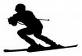 S sebou:		lyže, hole, lyžařské boty (lyže a hole svázat k sobě!!), kapesné, lyžařskou přilbu!!!Na svah:		rukavice 2x, čepice, šátek nebo šála, brýle lyžařské, sluneční, lyžařské kalhoty a bundu, punčocháče (spodky) 2x, ponožky do lyžáků 3x, podvlékací triko (nátělník) 2x, rolák nebo mikina, pevné boty na turistiku nebo procházkuNa chatu:		pyžamo, přezůvky, ponožky, spodní prádlo, trička, tepláky, mikina, hygienické potřeby + krém na obličej a rty, kniha, společenské hryCenné věci ponechat doma!!! Pokud si budete brát tablet, mobilní telefon aj., vedení kurzu nepřebírá zodpovědnost za případnou ztrátu či poškození!Kdo užívá pravidelně speciální léky, vezme je s sebou a oznámí vedoucímu kurzu a zdravotníkovi kurzu.V případě nepříznivých podmínek bude náhradní program (tzv. suchá varianta), kurz se neruší.V případě, že se žák ze závažných důvodů nezúčastní LVK a jeho účast nebude doložena lékařským potvrzením, bude vám účtován storno poplatek na základě hospodářské smlouvy s poskytovatelem ubytování a stravování – v určené výši dané smlouvou.……………………………………………………………………………………………………………Prohlášení rodičů a žáků	            	Rodiče (případně zákonní zástupci) žáka (žákyně) prohlašují, že:	Souhlasí s poskytnutím osobního volna dítěti v rámci LVK.	Nevyšlou na kurz dítě nemocné či dítě užívající léky (v odůvodněných případech a 		po domluvě s pedagogickým doprovodem je možné dítě užívající léky na akci vyslat).	Souhlasí se samostatným příchodem dítěte na místo výše uvedeného srazu a s jeho 
  		samostatným odchodem domů po skončení akce. 	Znají kontaktní adresu organizátora a adresu místa pobytu.	Bylo odborně seřízeno vázání lyží, snowboardu.	Při vážném onemocnění nebo závažném kázeňském přestupku dítěte zajistí jeho odvoz 
 		domů na vlastní náklady.	Zásady  chování:	LVK je školní akcí, proto v celém jeho průběhu budu dodržovat následující pravidla:	případný úraz či zdravotní potíže budu ihned hlásit pedagogickému dozoru,	budu dodržovat pokyny pedagogického dozoru, organizátorů, 	jsem povinen/povinna dodržovat řád lyžařského výcviku, během akce nebudu    
        		užívat alkoholické nápoje či jiné návykové látky, ani kouřit,	nebudu navazovat styky s cizími osobami, nebudu fyzicky kontaktovat zvířata,	nesmím bez souhlasu pedagogického dozoru opouštět skupinu, ani jinak narušovat    		stanovený program,	při přesunech nebo při rozchodu skupiny se nesmím pohybovat sám, zůstanu 
  		alespoň ve dvojici se spolužákem, 	zavazuji se uhradit storno poplatek v případě, že účast na akci zruším,budu se chovat ohleduplně k zařízení, případné poškození (mou osobou), zničení   
  	nebo ztrátu uhradím.	Vzhledem k bezpečnosti dětí je na LVK ochranná lyžařská přilba povinná!!!Datum: _______________            ____________________________ 	    _____________________________			podpis rodičů			podpis žáka/žákyně